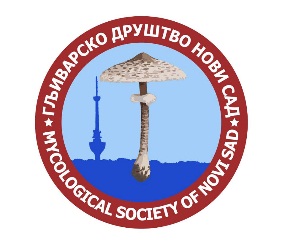 SPISAK DETERMINISANIH GLJIVA SA MALE LETNJE IZLOŽBE 16.06.2019.Agaricus urinascensAgaricus xanthodermusAgrocybe praecoxAmanita caesareaAmanita ceceilieAmanita citrina forma albaAmanita ellieAmanita excelsaAmanita muscariaAmanita pantherinaAmanita rubescensAmanita vaginataAmanita vaginata forma albaAuricularia auricula-judaeBoletus reticulatusBoletus subtomentosusBuglossoporus quercinus-retka vrstaCaloboletus calopusCantharellus cibariusCantharellus ferruginascensCerioporus squamosusChlorophyllum rhacodesCiclocybe cilindraceaClitocybe gibbaCortinarius bulliardiiCortinarius cinnabarinusCyathus striatusDaedalea quercinaEchinoderma asperumFlammulaster muricatus-retka vrstaFomitopsis betulinaFuscoporia torulosaGanoderma adspersumGanoderma lucidumHapalopilus nidulansHelvella monachellaHemileccinum impolitum-strogo zaštićenaHericium clathroides-strogo zaštićenaHimenopelis radicataHypoxylon ticinenseIrpex lacteusLaccaria amethystinaLaccaria bicolorLactarius piperatusLactarius velereusLaetiporus sulphureusLeccinum pseudoscabrumMacrolepiota proceraMegacollybia platiphyllaNeoboletus luridiformisOmphalotus oleariusPanellus ringens-čeka se potvrdaPerennioporia fraxineaPeziza repandaPhallus impudicusPicipes badiusPleurotus pulmonariusPluteus cervinusPluteus leoninusPoliporus alveolarisPoliporus arcularisPoliporus lentusRussula albonigraRussula aureaRussula cyanoxanthaRussula foetensRussula griseaRussula heterphyllaRussula krombholziRussula paludosaRussula pseudoaerugineaRussula solarisRussula vescaRussula virescensSchisophyllum communeScutiger pes-caprae-strogo zaštićenaStereum subtomentosumSuillellus luridusSuillellus queletiiSuillus collinitusSuillus granulatusTrametes gibbosaTrametes hirsutaTrametes pubescensTrametes versicolorTricholoma sejunctumTricholomopsis rutilansTuber aestivumXerocomellus chrysenteronXerocomellus porosporusXylaria longipesXylobolus subpileatus